от 2 марта 2023 года										№ 193О внесении изменений в постановление администрация городского округа город Шахунья Нижегородской области от 4 апреля 2022 года № 310 «Об утверждении Положения об уполномоченном органе, осуществляющем функции и полномочия по определению поставщиков (подрядчиков, исполнителей) для заказчиков и муниципальных бюджетных учреждений городского округа город Шахунья Нижегородской области при организации закупок для обеспечения нужд городского округа город Шахунья Нижегородской области»В соответствии с Федеральным законом от 5 апреля 2013 года № 44-ФЗ «О контрактной системе в сфере закупок товаров, работ, услуг для обеспечения государственных и муниципальных нужд», разделы 1, 2 и подпункт 10.3 раздела 10 Положения об уполномоченном органе, осуществляющем функции и полномочия по определению поставщиков (подрядчиков, исполнителей) для заказчиков и муниципальных бюджетных учреждений городского округа город Шахунья Нижегородской области, утвержденного постановлением администрация городского округа город Шахунья Нижегородской области от 6 октября 2022 года № 310 изложить в следующей редакции:1. « 1.	Общие положенияНастоящее Положение разработано в соответствии с Гражданским кодексом Российской Федерации, Федеральным законом от 05.04.2013 № 44-ФЗ «О контрактной системе в сфере закупок товаров, работ, услуг для обеспечения государственных и муниципальных нужд» (далее - Закон о контрактной системе в сфере закупок), Федеральным законом от 26.07.2006 № 135-ФЗ «О защите конкуренции» (далее - Закон о защите конкуренции) и иными действующими нормативно-правовыми актами Российской Федерации с целью обеспечения эффективной закупочной деятельности, обоснования потребностей в закупках товаров, работ, услуг и обоснование начальной (максимальной) цены контракта по каждой закупке, условия выбора используемых процедур закупок, порядок проведения этих процедур, порядок выбора победителей, порядок выбора лучших предложений, порядок оформления принимаемых решений, порядок контроля за заключением и исполнением контрактов.Уполномоченным органом, осуществляющим функций и полномочия по определению поставщиков (подрядчиков, исполнителей) для заказчиков и муниципальных бюджетных учреждений городского округа город Шахунья Нижегородской области при организации закупок для обеспечения муниципальных нужд городского округа город Шахунья Нижегородской области является отдел экономики, прогнозирования и инвестиционной политики администрации городского округа город Шахунья Нижегородской области (далее – Уполномоченный орган).2. Термины и определения:контрактная система в сфере закупок товаров, работ, услуг для обеспечения муниципальных нужд (далее - контрактная система в сфере закупок) - совокупность участников контрактной системы в сфере закупок (органы местного самоуправления, уполномоченные на осуществление нормативно-правового регулирования и контроля в сфере закупок, заказчики, участники закупок, в том числе признанные поставщиками (подрядчиками, исполнителями), Уполномоченный орган, оператор электронной площадки, оператор специализированной электронной площадки) и осуществляемых ими, в том числе с использованием единой информационной системы в сфере закупок (за исключением случаев, если использование такой единой информационной системы не предусмотрено Законом о контрактной системе в сфере закупок), в соответствии с Законом о контрактной системе в сфере закупок и иными нормативными правовыми актами о контрактной системе в сфере закупок действий, направленных на обеспечение муниципальных нужд;определение поставщика (подрядчика, исполнителя) (далее – процедура закупки) - совокупность действий, которые осуществляются Уполномоченным органом в порядке, установленном Законом о контрактной системе в сфере закупок, начиная с размещения извещения об осуществлении закупки товара, работы, услуги для обеспечения муниципальных нужд либо в установленных Законом о контрактной системе в сфере закупок случаях с направления приглашения принять участие в определении поставщика (подрядчика, исполнителя) и завершаются определением контрагента для заключения контракта;закупка товара, работы, услуги для обеспечения муниципальных нужд (далее - закупка) - совокупность действий, осуществляемых в установленном Законом о контрактной системе в сфере закупок порядке Уполномоченным органом и направленных на обеспечение муниципальных нужд. Закупка начинается с определения поставщика (подрядчика, исполнителя) и завершается исполнением обязательств сторонами контракта;участник закупки - любое юридическое лицо независимо от его организационно-правовой формы, формы собственности, места нахождения и места происхождения капитала, за исключением юридического лица, местом регистрации которого является государство или территория, включенные в утверждаемый в соответствии с пунктом 15 статьи 241 Бюджетного кодекса Российской Федерации перечень государств и территорий, используемых для промежуточного (офшорного) владения активами в Российской Федерации (далее - офшорная компания), либо юридического лица, являющегося иностранным агентом в соответствии с Федеральным законом от 14 июля 2022 года № 255-ФЗ «О контроле за деятельностью лиц, находящихся под иностранным влиянием», или любое физическое лицо, в том числе зарегистрированное в качестве индивидуального предпринимателя, за исключением физического лица, являющегося иностранным агентом в соответствии с Федеральным законом от 14 июля 2022 года № 255-ФЗ «О контроле за деятельностью лиц, находящихся под иностранным влиянием»;поставщик (подрядчик, исполнитель) - участник закупки, с которым в соответствии с Законом о контрактной системе в сфере закупок заключен контракт;муниципальный заказчик - муниципальный орган или муниципальное казенное учреждение, действующие от имени муниципального образования, уполномоченные принимать бюджетные обязательства в соответствии с бюджетным законодательством Российской Федерации от имени муниципального образования и осуществляющие закупки;заказчик - государственный или муниципальный заказчик либо в соответствии с частями 1 и 2.1 статьи 15 Законом о контрактной системе в сфере закупок бюджетное учреждение, государственное, муниципальное унитарные предприятия, осуществляющие закупки;уполномоченный орган, уполномоченное учреждение - государственный орган, муниципальный орган, казенное учреждение, на которые возложены полномочия, предусмотренные статьей 26 Закона о контрактной системе в сфере закупок;конкурентными способами определения поставщиков (подрядчиков, исполнителей) являются: 1) конкурсы (открытый конкурс в электронной форме (далее - электронный конкурс), закрытый конкурс, закрытый конкурс в электронной форме (далее - закрытый электронный конкурс); 2) аукционы (открытый аукцион в электронной форме (далее - электронный аукцион), закрытый аукцион, закрытый аукцион в электронной форме (далее - закрытый электронный аукцион); 3) запрос котировок в электронной форме (далее - электронный запрос котировок). С учетом особенностей, установленных Законом о контрактной системе в сфере закупок, электронный конкурс, электронный аукцион, электронный запрос котировок, закупка товара у единственного поставщика на сумму, предусмотренную частью 12 статьи 93 Федерального закона № 44-ФЗ, считаются также электронными процедурами, а закрытый электронный конкурс, закрытый электронный аукцион - закрытыми электронными процедурами.Закупка у единственного поставщика - способ закупки, при котором Заказчики предлагают заключить контракт только одному поставщику (подрядчику, исполнителю).единая информационная система в сфере закупок (далее - единая информационная система) - совокупность информации, содержащейся в базах данных, информационных технологий и технических средств, обеспечивающих формирование, обработку, хранение такой информации, а также ее предоставление с использованием официального сайта единой информационной системы в информационно-телекоммуникационной сети "Интернет" (далее - официальный сайт) и имеющий адрес www.zakupki.gov.ru Единая информационная система содержит следующую информацию:1) планы-графики закупок;2) информацию о реализации планов-графиков закупок;3) информацию об условиях, о запретах и об ограничениях допуска товаров, происходящих из иностранного государства или группы иностранных государств, работ, услуг, соответственно выполняемых, оказываемых иностранными лицами, перечень иностранных государств, групп иностранных государств, с которыми Российской Федерацией заключены международные договоры о взаимном применении национального режима при осуществлении закупок, а также условия применения такого национального режима;4) информацию о закупках, предусмотренную Законом о контрактной системе в сфере закупок, об исполнении контрактов;5) реестр контрактов, заключенных заказчиками;5.1) единый реестр участников закупок;6) реестр недобросовестных поставщиков (подрядчиков, исполнителей);7) библиотеку типовых контрактов, типовых условий контрактов;8) реестр независимых гарантий;9) реестр жалоб, плановых и внеплановых проверок, их результатов и выданных предписаний;10) результаты мониторинга закупок, аудита в сфере закупок, а также контроля в сфере закупок;11) отчеты заказчиков, предусмотренные Законом о контрактной системе в сфере закупок;12) каталог товаров, работ, услуг для обеспечения государственных и муниципальных нужд;13) нормативные правовые акты, регулирующие отношения, предусмотренные Законом о контрактной системе в сфере закупок;14) иные информацию и документы, размещение которых в единой информационной системе предусмотрено Законом о контрактной системе в сфере закупок.Открытая форма закупки (открытая процедура закупки) - процедура конкурентной закупки, в которой может принять участие любое юридическое или физическое лицо, индивидуальный предпринимать, а также объединение этих лиц, действующее в соответствии с Законом о контрактной системе в сфере закупок;Продукция - товары, работы, услуги, иные объекты гражданских прав, приобретаемые Заказчиком. Под иными объектами гражданских прав понимаются имущественные права, интеллектуальная собственность и нематериальные блага.Электронный документ - электронное сообщение, подписанное усиленной квалифицированной электронной подписью и способное быть преобразованным средствами электронной торговой площадки в форму, пригодную для однозначного восприятия его содержания.Усиленная квалифицированная электронная подпись - реквизит электронного документа, предназначенный для защиты данного электронного документа от подделки, полученный в результате криптографического преобразования информации с использованием закрытого ключа электронной подписи и позволяющий идентифицировать владельца сертификата ключа подписи, а также установить отсутствие искажения информации в электронном документе.Эксперт, экспертная организация - обладающее специальными познаниями, опытом, квалификацией в области науки, техники, искусства или ремесла физическое лицо, в том числе индивидуальный предприниматель, либо юридическое лицо (работники юридического лица должны обладать специальными познаниями, опытом, квалификацией в области науки, техники, искусства или ремесла), которые осуществляют на основе договора деятельность по изучению и оценке предмета экспертизы, а также по подготовке экспертных заключений по поставленным заказчиком, участником закупки вопросам в случаях, предусмотренных Законом о контрактной системе.10.3. Установление требований к Участникам закупки.- Заказчики ориентируются на работу с правоспособными и квалифицированными поставщиками, подрядчиками, исполнителями, имеющими положительную деловую репутацию и необходимые ресурсные возможности для своевременного и успешного выполнения контракта.- В закупочной документации Уполномоченный орган на основании требований Заказчика устанавливает обоснованные требования к опыту работы, наличию ресурсных (материально-технических, финансовых, кадровых и иных) возможностей, должной системе взаимодействия с контрагентами (поставщиками, субподрядчиками, соисполнителями). - В закупочной документации Уполномоченный орган в соответствии с Законом о контрактной системе в сфере закупок обязан установить следующие единые требования к участникам закупки:- соответствие Участников закупки требованиям, устанавливаемым в соответствии с законодательством Российской Федерации к лицам, осуществляющим поставки товаров, выполнение работ, оказание услуг, являющихся предметом закупки, в том числе - обладание необходимыми разрешениями (лицензиями) или свидетельствами о допуске к определенному виду работ в соответствии с действующим законодательством Российской Федерации, если такие товары, работы, услуги приобретаются в рамках заключаемого контракта;- непроведение ликвидации Участника закупочной процедуры - юридического лица и отсутствие решения арбитражного суда о признании Участника закупочной процедуры - юридического лица или индивидуального предпринимателя несостоятельным (банкротом) и об открытии конкурсного производства;- неприостановление деятельности Участника закупочной процедуры в порядке, предусмотренном Кодексом Российской Федерации об административных правонарушениях;- отсутствие у Участника закупки недоимки по налогам, сборам, задолженности по иным обязательным платежам в бюджеты бюджетной системы Российской Федерации (за исключением сумм, на которые предоставлены отсрочка, рассрочка, инвестиционный налоговый кредит в соответствии с законодательством Российской Федерации о налогах и сборах, которые реструктурированы в соответствии с законодательством Российской Федерации, по которым имеется вступившее в законную силу решение суда о признании обязанности заявителя по уплате этих сумм исполненной или которые признаны безнадежными к взысканию в соответствии с законодательством Российской Федерации о налогах и сборах) за прошедший календарный год, размер которых превышает двадцать пять процентов балансовой стоимости активов участника закупки, по данным бухгалтерской отчетности за последний отчетный период. Участник закупки считается соответствующим установленному требованию в случае, если им в установленном порядке подано заявление об обжаловании указанных недоимки, задолженности и решение по такому заявлению на дату рассмотрения заявки на участие в определении поставщика (подрядчика, исполнителя) не принято;- отсутствие у Участника закупки - физического лица либо у руководителя, членов коллегиального исполнительного органа, лица, исполняющего функции единоличного исполнительного органа, или главного бухгалтера юридического лица - участника закупки судимости за преступления в сфере экономики и (или) преступления, предусмотренные статьями 289, 290, 291, 291.1 Уголовного кодекса Российской Федерации (за исключением лиц, у которых такая судимость погашена или снята), а также неприменение в отношении указанных физических лиц наказания в виде лишения права занимать определенные должности или заниматься определенной деятельностью, которые связаны с поставкой товара, выполнением работы, оказанием услуги, являющихся объектом осуществляемой закупки, и административного наказания в виде дисквалификации;- участник закупки - юридическое лицо, которое в течение двух лет до момента подачи заявки на участие в закупке не было привлечено к административной ответственности за совершение административного правонарушения, предусмотренного статьей 19.28 Кодекса Российской Федерации об административных правонарушениях;- обладание участником закупки исключительными правами на результаты интеллектуальной деятельности, если в связи с исполнением контракта заказчик приобретает права на такие результаты, за исключением случаев заключения контрактов на создание произведений литературы или искусства, исполнения, на финансирование проката или показа национального фильма;- отсутствие обстоятельств, при которых должностное лицо заказчика (руководитель заказчика, член комиссии по осуществлению закупок, руководитель контрактной службы заказчика, контрактный управляющий), его супруг (супруга), близкий родственник по прямой восходящей или нисходящей линии (отец, мать, дедушка, бабушка, сын, дочь, внук, внучка), полнородный или неполнородный (имеющий общих с должностным лицом заказчика отца или мать) брат (сестра), лицо, усыновленное должностным лицом заказчика, либо усыновитель этого должностного лица заказчика является:а) физическим лицом (в том числе зарегистрированным в качестве индивидуального предпринимателя), являющимся участником закупки;б) руководителем, единоличным исполнительным органом, членом коллегиального исполнительного органа, учредителем, членом коллегиального органа унитарной организации, являющейся участником закупки;в) единоличным исполнительным органом, членом коллегиального исполнительного органа, членом коллегиального органа управления, выгодоприобретателем корпоративного юридического лица, являющегося участником закупки. Выгодоприобретателем для целей настоящей статьи является физическое лицо, которое владеет напрямую или косвенно (через юридическое лицо или через несколько юридических лиц) более чем десятью процентами голосующих акций хозяйственного общества либо владеет напрямую или косвенно (через юридическое лицо или через несколько юридических лиц) долей, превышающей десять процентов в уставном (складочном) капитале хозяйственного товарищества или общества;- участник закупки не является офшорной компанией, не имеет в составе участников (членов) корпоративного юридического лица или в составе учредителей унитарного юридического лица офшорной компании, а также не имеет офшорных компаний в числе лиц, владеющих напрямую или косвенно (через юридическое лицо или через несколько юридических лиц) более чем десятью процентами голосующих акций хозяйственного общества либо долей, превышающей десять процентов в уставном (складочном) капитале хозяйственного товарищества или общества;- участник закупки не является иностранным агентом;- отсутствие у Участника закупки ограничений для участия в закупках, установленных законодательством Российской Федерации.- В извещении о проведении закупки Уполномоченный орган устанавливает требование об отсутствии в предусмотренном Законом о контрактной системе в сфере закупок реестре недобросовестных поставщиков (подрядчиков, исполнителей) информации об участнике закупки, в том числе о лицах, информация о которых содержится в заявке на участие в закупке в соответствии с подпунктом "в" пункта 1 части 1 статьи 43 Закона о контрактной системе в сфере закупок, если Правительством Российской Федерации не установлено иное.- В извещении о проведении закупки Уполномоченный орган устанавливает также требования к документам, подтверждающим соответствие установленным требованиям и порядку подтверждения такого соответствия.- Не допускается предъявлять к Участникам закупки требования, которые не указаны в извещении о проведении закупки. Требования, предъявляемые к Участникам закупки, применяются в равной степени ко всем Участникам».2. Настоящее постановление вступает в силу после официального опубликования посредством размещения настоящего постановления в газете «Знамя труда» и в сетевом издании газеты «Знамя труда».3. Управлению делами администрации городского округа город Шахунья обеспечить размещение настоящего постановления в газете «Знамя труда», в сетевом издании газеты «Знамя труда» и на официальном сайте администрации городского округа город Шахунья Нижегородской области4. Контроль за исполнением настоящего постановления оставляю за собой.Глава местного самоуправлениягородского округа город Шахунья							   О.А.Дахно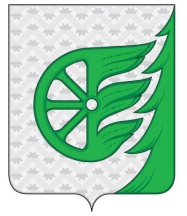 Администрация городского округа город ШахуньяНижегородской областиП О С Т А Н О В Л Е Н И Е